ПРЕДМЕТ: Појашњење конкурсне документације за јавну набавку - Набавка услуге израде печата, редни број ЈН 41/2018ПОЈАШЊЕЊЕ БРОЈ 1У складу са чланом 63. став 2. и став 3. Закона о јавним набавкама („Службени гласник Републике Србије“, бр. 124/12, 14/15 и 68/15), објављујемо следеће одговоре, на питања:ПИТАЊЕ 1:Поштовани,Желели би да Вас уверимо да није потребно посебно овлашћење за израду печата које издаје МУП РС, због тога што је нова техника израде заснована на дигиталној ласерској гравури на полимеру.У тој техници нема, као раније, клишеа од цинка који су морали да се чувају као доказ да је неки печат оригинални и то чување од злоупотребе је подлегало кривичној одговорности печаторесца. Ми радимо дуги низ година и  нико нам није тражио тај услов,  чак ни ваше министарство у предходна  два уговора, као ни Инжењерска Комора Србије у предходних десет година. Најнормалније би било да давањем изјаве ми гарантујемо морално и материјално за професионални однос уколико је то уопште и потребно.ОДГОВОР:Следи измена конкурсне документације.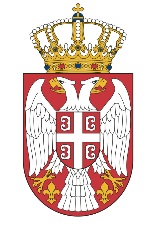   МИНИСТАРСТВО ГРАЂЕВИНАРСТВА,  МИНИСТАРСТВО ГРАЂЕВИНАРСТВА,      САОБРАЋАЈА И ИНФРАСТРУКТУРЕ      САОБРАЋАЈА И ИНФРАСТРУКТУРЕБрој: 404-02-137/2/2018-02Број: 404-02-137/2/2018-02Датум: 26.09.2018. годинеДатум: 26.09.2018. годинеНемањина 22-26, БеоградНемањина 22-26, Београд